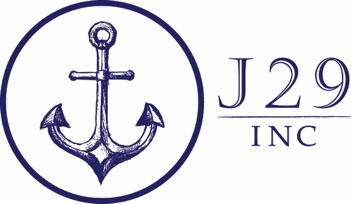 Position: Node.js / Angular DeveloperLocation: Linthicum Heights, MDDescription of specific duties in a typical workday for this position:Work cross-functionally and collaboratively to develop an application using open source technologies.Create single page applications using HTML5, Angular, node.js and java, based on user stories with documented acceptance criteria,Troubleshoot issues and create code fixes for open source products.Address defects and collaboratively work with functional and technical teams to integrate applications in cloud environment.Work in a fast-paced, agile environment consisting of a cross-functional team designing and implementing systems from the web-based user interface front-end through the back-end.Position Requirements:At least five (5) years of strong hands-on software development experience in web/cloud technologies.Strong experience with full stack development, including understanding UI frameworks and back end architecture interactions.At least 3 years of experience with node.js and angular JavaScript frameworks/technologies.Strong experience developing RESTful web services using Node.JSExperience with Angular 2/4/6.Experience with agile development methodologies.Experience with issue resolution skills within open source products.Experience with troubleshooting and improving performance of single page applications using Node.js and Angular,Experience with AWS cloud based development.Functional experience in Federal and/or State  health and human services (HHS) programs is preferred (i.e., Child Welfare (CCWIS), Child Support, Adult Protective Services, Juvenile Services, Supplemental Nutrition Assistance Program (SNAP), Temporary Assistance for Needy Families (TANF), Women, Infants & Children (WIC), Electronic Benefits Transfer (EBT), Medicaid, Children Health Insurance Program (CHIP), Care Management, EHR, Child Care).Bachelor's Degree from an accredited college or university with a major in Computer Science, Information Systems, Engineering, Business, or other related scientific or technical discipline.